MANUELA GARCÍA BETANCUREtapas del guión Idea Story line Sintesis ( perfil personajes)EscaletaGuion literarioGuion técnicoStory boardSyd FieldHistoria contada en imágenes, diálogos y descripción; dentro del contexto de una estructura dramáticaIdeaSurge de la necesidad de contar la historia  de un hombre excluido de su propia familia y buscando refugio en las protestas y el gobierno ´´Los pañales y políticos hay que cambiarlos a menudo, por el mismo motivo´´Surgimiento de la idea Idea seleccionada (Articulo 36 y 37)Idea verbalizada (Story Line)Idea leídaIdea transformada (Guión literario)Idea buscada (Recreada por mi)IDEA SELECCIONADA                                                          IDEA TRANSFORMADA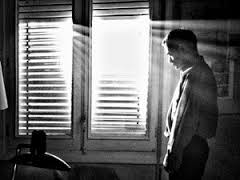 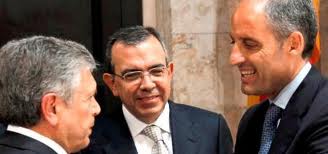 IDEA VERBALIZADA                                                                    IDEA SOLICITADA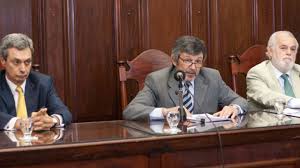 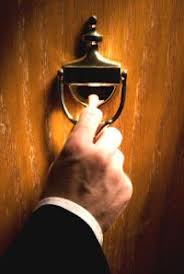 IDEA LEIDA                                                                                 IDEA BUSCADA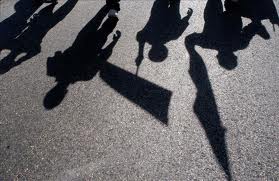 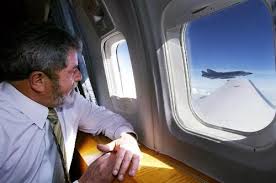 CONFLICTOEstá relacionado el individuo con el pueblo, los políticos y él mismo.Conflicto con una fuerza humana, una fuerza de poder político y un grupo de personas.ESQUEMA ACTANCIALSujeto                                          Objeto (Su objetivo final) (irse para otro país)Destinador (Pueblo)                                      Destinatario (Protesta contra políticos, gobierno) Oponente (Busca el objeto)                                        Ayudante (Ayuda al sujeto) (Protesta)Fuerza SUJETO: Fuerza OPONENTE, sino resulta predecible En busca del OBJETO, el SUJETO se mueve a lo largo del guiónEl DESTINADOR debe tener peso para que el sujeto se ajuste a ser DESTINATARIOStory LineSinopsis muy breve de la historia, contada en pocas líneas, incluyendo el conflicto expuesto como planteamiento, nudo y desenlace.Breve expresión del conflicto sin referir al CUÁNDO (tiempo), DÓNDE(espacio) y QUIÉN  (personaje)Story line Un humilde hombre es abandonado por su familia a causa de situación de extremo peligro por causa de su trabajo político en la alcaldía.Tras dos meses de sufrimiento buscando a quien acudir decide realizar una protesta puerta a puerta, en busca de gente para que ayuden a que el gobierno entienda que casos como el de él sean de prioridad.Al hacer la protesta, el gobierno lo entiende y al cabo de 5  meses lo instalan en otro país a salvo.Sintesis ArgumentalDescripción completa de los hechos que suceden en la historiaRelato de la historia, incluyendo: Personajes (quien), tiempo y espcacio ( cuándo y dónde), mas los hechos (qué)Sintesis ArgumentalDaniel García trabaja en el gobierno Colombiano en la capital de Colombia, Bogotá, vive con su esposa Maria Clara Mesa y sus dos hijos Samuel García Mesa y Luciana García Mesa, una tarde, Daniel descubre bajo la puerta de su casa un sobre con un aviso explicito de amenaza.Desesperado, corre a contarle a su esposa e hijos, pero ellos al recibir esta noticia tan aterradora deciden dejarlo solo en todo este problema, al día siguiente, Daniel habla con su trabajo y con el gobierno de su respectivo país para que le brinden ayuda como lo consta la ley 36 de la constitución política, pero ni su trabajo ni el gobierno le brindan la ayuda necesaria. Ofuscado por la situación le cuenta a sus amigos cercanos  y familiares para que le ayuden a difundir y para que lo acompañen a realizar una protesta pública y pasiva y así buscar establecer una solución  a su problema.Días posteriores a la protesta del 15 de Febrero, el gobierno decide poner en marcha el respectivo proceso necesario para la protección de él, brindandole así el derecho a un acilo político y sacandolo del país sin ningun problema.Perfil de Personajes Descripción física y personalidad : (Edad, peso, altura, color de pelo y de piel, nombre y apellido, presencia y sensualidad) 	Tiene 40 años de edad, es esbelto y alto, es trigeño, su nombre es Daniel García, su presencia refleja respeto e intelectualidad.Como piensa y como habla: (Nivel cultural, frustraciones y anhelos)  Su nivel cultural es alto, en cuanto a temas políticos, su frustación es irse del país lo mas rapído posible y su anhelo es volver con su familia.¿Dónde vive, con quién y en que circustancias? (Lugar donde vive, estado civil, orígenes)  vive en la mejor zona de Bogotá (la capital de Colombia) y en unas ccircustancias malas ya que despúes de su problema por amaneza se ecuentra viviendo solo y con ganas de irse del país por miedo a una agresión física.¿Dónde trabaja? (Lugar de trabajo, oficio o profesión)  Trabaja con el gobierno Colombiano y estudio Derecbo en la Universidad del Rosario en Bogotá.
¿ De quién se rodea? (Familares o amigos)  Se rodea de Familiares y Amigos pero despúes de su problema solo de familiares por parte de mamá y amigos de su trabajo.3 vidas del PersonajePública: La vida que vemos, lo que el personaje debe hacer.Privada: La vida que hace un un terreno mayor de confianza lo que el personaje puede hacer. Íntima: Lo que el personaje desea hacer.Perfil de personajesDaniel García: PúblicaTiene aproximadamente 40 años de edad, clase media alta,casado y viviendo con sus 2 hijos e esposa, es alto y esbelto y se preocupa mucho por su físico. Trabaja en el gobierno Colombiano como senador de la República, se viste muy elegante de acuerdo a su profession (saco y corbata), no es para nada tímido por eso mdecide hacer un protesta debido a su problema de acilo político.Daniel García: PrivadaLa mayoria de su tiempo trabaja y por causas desconocidas es amanezado por X persona y por Y  motivo.Daniel García: ÍntimaDaniel desea de manera íntima y privada hacer la protesta pasiva con las personas y familiares mas cercanos a él para la solución de su problema.EscaletaRelato divido en escenasDescripciónn de los acontecimientos, precisando acciones ocurridas en mismo tiempo y mismo lugar.ESCENA 1- INTERIOR- OFICINA EN LA ACLADÍA DE BOGOTÁ- DÍADaniel se encuentra sentado en su oficina, mirando el vacío.ESCENA 2- INTERIOR- SU CASA- DÍADaniel descubre bajo la puerta de su casa un sobre con un aviso explicíto de amenaza.ESCENA 3- INTERIOR- SU CASA- NOCHEDaniel desesperado corre a contarle a su familia (Esposa e hijos) sobre la amenaza escrita en el sobre.ESCENA 4- INTERIOR- SU CASA- NOCHELa esposa de Daniel, Maria Clara mesa se marcha con sus dos hijos Luciana y Samuel dejando solo a DanielESCENA 5- INTERIOR- OFICINA- MAÑANADaniel habla en con el gobierno (su trabajo) para buscar ayuda, pero no le quieren brindar ningun tipo de ayuda.ESCENA 6- INTERIOR- CASA DE AMIGOS- TARDEDaniel se encuentra en la casa de sus amigos mas cercanos para pedir ayuda y para que difundan y lo acompañen a realizar una protesta pública y pasiva para buscar establecer una solución a su problema.ESCENA 7- INTERIOR- CASA DE FAMILIARES MAMÁ- TARDEDaniel se encuenta em la casa de uno de sus tíos por parte de Mamá para que lo ayuden a difundir que va a ver una protesta pública y pasiva para buscar establecer solución a su problema y en base a esto le cuenta a ellos su problema y porque quiere hacer esto.ESCENA 8- CALLE EXTERIOR- PROTESTA- TARDEDaniel en compañía de familiares, amigos y los desconocidos, asistieron a la protesta que se les llevo toda la tarde, haciendoles llegar así al gobierno su problema.ESCENA 9- IINTERIOR- OFICINA EN LA ALCALDÍA DE BOGOTÁ (SU ANTIGUO TRABAJO)- MAÑANAEl gobierno de Colombia decide ponerle fin a su problema ayudandolo con el respectivo proceso necesario para marcharse del país con la protección necesaria.ESCENA 10- CALLE- AEROPUERTO BOGOTÁ- NOCHEDaniel recibe por fin el derecho al acilo político y se ecnuentra en el aeropuerto de Bogotá esperando el vuelo a Francia.Guión Literario1 – INTERIOR- OFICINA- DANIEL- DÍA DANIEL se encuentra sentado en la silla de su oficina con su traje elegante           DANIEL    (mirando el vacío)Las voces de la gente alrededor de él2 – INTERIOR- SU CASA- DANIEL- DÍADANIEL al llegar a su casa, descubre bajo la puerta un sobre, se agacha, lo recoge, lo abre y lo lee, en el dice        DANIEL      ´´ES MEJOR QUE ABANDONE EL PAÍS ANTES DE QUE LO MATEMOS A USTED Y A SU FAMILIA,       POLÍTICO DE PACOTILLA´´3 – INTERIOR- SU CASA- NOCHEDANIEL se dirije corriendo a contarle a su esposa e hijos sobre la amenaza del sobre      DANIEL LE MUESTRA LA AMENAZA  A MARIA CLARA, SAMUEL Y LUCIANA4 –  INTERIOR- SU CASA- NOCHEMARIA CLARA, SAMUEL Y LUCIANA se marchan de la casa con sus maletas dejandolo soloDANIEL(mirando a lo lejos ver a su esposa cerrando la puerta de la casa)DANIEL(asomado en la ventana mirando a su esposa e hijos marcharse en un taxi) Ruido del motor del carro (Taxi)5 – INTERIOR- OFICINA DANIEL- MAÑANADANIEL llegando a su oficina muy tempranoDANIEL explica lo ocurrido en la noche anterior con sus jefes      (El jefe le dice que no puede hacer nada al respecto)DANIEL, sale furioro de la oficina de su jefe6 – INTERIOR- CASA AMIGOS DE DANIEL- TARDEDANIEL sentado en su silla (ruido externo de sus compañeros de trabajo)DANIEL piensa en una manera de ser escucchado   PROTESTADANIEL, se dirije a la casa de sus amigos mas cercanos para contarle sus problemas(DANIEL TOCA LA PUERTA DE LA CASA DE UNO DE SUS AMIGOS)(RUIDO DE LA CALLE)DANIEL habla con sus amigos y les pide ayuda para que difundan y lo acompañen a realizar una protesta pública y pasiva para buscarle una solución a su problema7 – INTERIOR- CASA FAMILIARES (MAMÁ) DANIEL- TARDEDANIEL, al salir de la casa de sus amigs, se dirije a la casa de su Madre, a contarle lo que le esta sucediendo y a pedirle el favor de que lo ayuden a difundir y lo acompañen en la protesta pública y pasiva para buscar establecer el problema.(SUSPIRO DE LA MAMÁ DE DANIEL)8 – EXTERIOR- CALLE- PROTESTA- TARDEDías despúes DANIEL se encuentra en la calle con sus familiares, amigos y desconocidos gritando y marchando por una vía del centro de la ciudad (Bogotá) haciendle llegar así al gobierno su problema(GRITOS DE LA MULTITUD, EXIGIENDO EL CUMPLIMIENTO DEL DERECHO 16 Y 37 DEL ARTICULO DE LA CONSTITUCIÓN POLÍTICA DE COLOMBIA)(RUIDO DE CARROS, PASOS, PAJARON, PITOS)9 – INTERIOR- OFICINA DANIEL- MAÑANADANIEL, SENTADO EN SU OFICINADANIEL, ESPERANDO RESPUESTA(DANIEL SUSPIRANDO)Llega el jefe de DANIEL Despúes de culminar la marcha, el gobierno decide poner en marcha el respectivo proceso necesario para DANIEL.10 – EXTERIOR- AEROPUERTO BOGOTÁ- NOCHEEn la noche de ese día, el gobierno lleva a DANIEL al aeropuerto para recibir su pasaje a Francia, donde vivira el tiempo necesario mientras pasa el peligro(DANIEL RECIBIENDO EL BOLETO DE AVION)(SONIDO DE ATERRIZAJE DE AVIONES Y LLEAGADA DE AVIONES, SONIDO DE MAQUINA DE CAFÉ)(DANIEL MONTANDOSE AL AVION)	Story Board.Contenido visual de los planosDibujos como una historieta